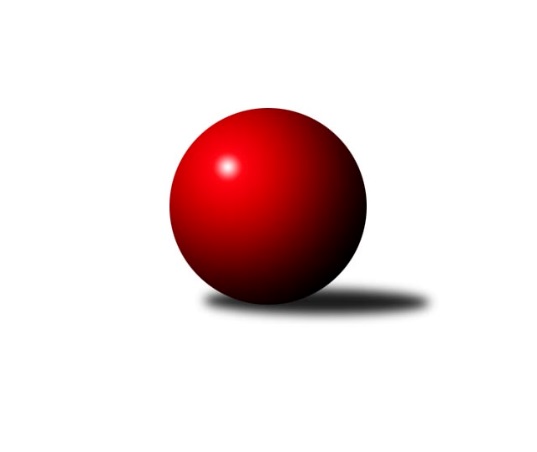 Č.8Ročník 2018/2019	27.5.2024 1.KLD D 2018/2019Statistika 8. kolaTabulka družstev:		družstvo	záp	výh	rem	proh	skore	sety	průměr	body	plné	dorážka	chyby	1.	TJ Lokomotiva Česká Třebová	7	5	1	1	18.0 : 10.0 	(48.5 : 35.5)	1530	11	1051	479	26	2.	SKK Primátor Náchod B	6	3	2	1	16.0 : 8.0 	(47.5 : 24.5)	1523	8	1048	475	24.5	3.	TJ Horní Benešov A	6	2	2	2	12.0 : 12.0 	(37.0 : 35.0)	1472	6	1025	447	29.5	4.	KK Zábřeh	6	2	0	4	9.0 : 15.0 	(27.0 : 45.0)	1482	4	1046	437	29.2	5.	TJ Jiskra Hylváty	7	1	1	5	9.0 : 19.0 	(32.0 : 52.0)	1396	3	977	419	41.1Tabulka doma:		družstvo	záp	výh	rem	proh	skore	sety	průměr	body	maximum	minimum	1.	SKK Primátor Náchod B	3	2	1	0	10.0 : 2.0 	(26.5 : 9.5)	1520	5	1541	1491	2.	TJ Lokomotiva Česká Třebová	3	2	1	0	8.0 : 4.0 	(20.5 : 15.5)	1566	5	1568	1562	3.	TJ Horní Benešov A	3	1	1	1	6.0 : 6.0 	(19.5 : 16.5)	1482	3	1513	1465	4.	KK Zábřeh	3	1	0	2	5.0 : 7.0 	(14.0 : 22.0)	1498	2	1533	1438	5.	TJ Jiskra Hylváty	4	1	0	3	5.0 : 11.0 	(18.0 : 30.0)	1458	2	1488	1428Tabulka venku:		družstvo	záp	výh	rem	proh	skore	sety	průměr	body	maximum	minimum	1.	TJ Lokomotiva Česká Třebová	4	3	0	1	10.0 : 6.0 	(28.0 : 20.0)	1522	6	1581	1444	2.	SKK Primátor Náchod B	3	1	1	1	6.0 : 6.0 	(21.0 : 15.0)	1524	3	1557	1493	3.	TJ Horní Benešov A	3	1	1	1	6.0 : 6.0 	(17.5 : 18.5)	1469	3	1537	1389	4.	KK Zábřeh	3	1	0	2	4.0 : 8.0 	(13.0 : 23.0)	1477	2	1499	1462	5.	TJ Jiskra Hylváty	3	0	1	2	4.0 : 8.0 	(14.0 : 22.0)	1376	1	1408	1312Tabulka podzimní části:		družstvo	záp	výh	rem	proh	skore	sety	průměr	body	doma	venku	1.	TJ Lokomotiva Česká Třebová	6	4	1	1	15.0 : 9.0 	(40.5 : 31.5)	1520	9 	2 	1 	0 	2 	0 	1	2.	SKK Primátor Náchod B	6	3	2	1	16.0 : 8.0 	(47.5 : 24.5)	1523	8 	2 	1 	0 	1 	1 	1	3.	TJ Horní Benešov A	5	2	2	1	11.0 : 9.0 	(33.5 : 26.5)	1500	6 	1 	1 	1 	1 	1 	0	4.	KK Zábřeh	5	2	0	3	8.0 : 12.0 	(23.0 : 37.0)	1478	4 	1 	0 	1 	1 	0 	2	5.	TJ Jiskra Hylváty	6	0	1	5	6.0 : 18.0 	(23.5 : 48.5)	1394	1 	0 	0 	3 	0 	1 	2Tabulka jarní části:		družstvo	záp	výh	rem	proh	skore	sety	průměr	body	doma	venku	1.	TJ Jiskra Hylváty	1	1	0	0	3.0 : 1.0 	(8.5 : 3.5)	1488	2 	1 	0 	0 	0 	0 	0 	2.	TJ Lokomotiva Česká Třebová	1	1	0	0	3.0 : 1.0 	(8.0 : 4.0)	1573	2 	0 	0 	0 	1 	0 	0 	3.	SKK Primátor Náchod B	0	0	0	0	0.0 : 0.0 	(0.0 : 0.0)	0	0 	0 	0 	0 	0 	0 	0 	4.	KK Zábřeh	1	0	0	1	1.0 : 3.0 	(4.0 : 8.0)	1533	0 	0 	0 	1 	0 	0 	0 	5.	TJ Horní Benešov A	1	0	0	1	1.0 : 3.0 	(3.5 : 8.5)	1389	0 	0 	0 	0 	0 	0 	1 Zisk bodů pro družstvo:		jméno hráče	družstvo	body	zápasy	v %	dílčí body	sety	v %	1.	Jakub Sokol 	TJ Lokomotiva Česká Třebová 	6	/	6	(100%)	20	/	24	(83%)	2.	Barbora Bártková 	TJ Horní Benešov A 	5	/	6	(83%)	15.5	/	24	(65%)	3.	Barbora Lokvencová 	SKK Primátor Náchod B 	4	/	5	(80%)	16	/	20	(80%)	4.	Veronika Kábrtová 	SKK Primátor Náchod B 	4	/	6	(67%)	17	/	24	(71%)	5.	Adam Mísař 	TJ Lokomotiva Česká Třebová 	4	/	6	(67%)	15.5	/	24	(65%)	6.	Lucie Mikesková 	TJ Horní Benešov A 	4	/	6	(67%)	15	/	24	(63%)	7.	Matěj Mach 	TJ Jiskra Hylváty 	4	/	6	(67%)	11	/	24	(46%)	8.	Tomáš Skala 	TJ Jiskra Hylváty 	4	/	7	(57%)	15	/	28	(54%)	9.	Martin Vološčuk 	KK Zábřeh 	3	/	6	(50%)	12.5	/	24	(52%)	10.	Michaela Dušková 	SKK Primátor Náchod B 	2	/	3	(67%)	7	/	12	(58%)	11.	Valerie Langerová 	KK Zábřeh 	2	/	5	(40%)	4	/	20	(20%)	12.	Lukáš Krejčí 	KK Zábřeh 	1	/	1	(100%)	2	/	4	(50%)	13.	Miloslav Hýbl 	TJ Lokomotiva Česká Třebová 	1	/	2	(50%)	4	/	8	(50%)	14.	Lukáš Umlauf 	TJ Lokomotiva Česká Třebová 	1	/	3	(33%)	4	/	12	(33%)	15.	Tomáš Ondráček 	KK Zábřeh 	1	/	6	(17%)	8.5	/	24	(35%)	16.	Vendula Žižková 	TJ Horní Benešov A 	1	/	6	(17%)	6.5	/	24	(27%)	17.	Jan Gintar 	SKK Primátor Náchod B 	0	/	1	(0%)	2	/	4	(50%)	18.	Martin Hanuš 	SKK Primátor Náchod B 	0	/	1	(0%)	1	/	4	(25%)	19.	Kryštof Vavřín 	TJ Jiskra Hylváty 	0	/	1	(0%)	0	/	4	(0%)	20.	Jan Vostrčil 	TJ Jiskra Hylváty 	0	/	1	(0%)	0	/	4	(0%)	21.	Martin Bryška 	TJ Jiskra Hylváty 	0	/	3	(0%)	4	/	12	(33%)Průměry na kuželnách:		kuželna	průměr	plné	dorážka	chyby	výkon na hráče	1.	TJ Lokomotiva Česká Třebová, 1-4	1517	1040	476	31.0	(505.7)	2.	KK Zábřeh, 1-4	1506	1044	462	26.7	(502.2)	3.	Hylváty, 1-2	1482	1029	453	33.5	(494.1)	4.	 Horní Benešov, 1-4	1477	1014	463	28.7	(492.4)	5.	SKK Nachod, 1-4	1464	1017	447	30.5	(488.2)Nejlepší výkony na kuželnách:TJ Lokomotiva Česká Třebová, 1-4TJ Lokomotiva Česká Třebová	1568	3. kolo	Jakub Sokol 	TJ Lokomotiva Česká Třebová	577	7. koloTJ Lokomotiva Česká Třebová	1567	1. kolo	Jakub Sokol 	TJ Lokomotiva Česká Třebová	565	1. koloTJ Lokomotiva Česká Třebová	1562	7. kolo	Jakub Sokol 	TJ Lokomotiva Česká Třebová	542	3. koloTJ Horní Benešov A	1537	1. kolo	Barbora Bártková 	TJ Horní Benešov A	540	1. koloKK Zábřeh	1462	3. kolo	Tomáš Skala 	TJ Jiskra Hylváty	534	7. koloTJ Jiskra Hylváty	1407	7. kolo	Adam Mísař 	TJ Lokomotiva Česká Třebová	523	7. kolo		. kolo	Lucie Mikesková 	TJ Horní Benešov A	520	1. kolo		. kolo	Adam Mísař 	TJ Lokomotiva Česká Třebová	516	3. kolo		. kolo	Martin Vološčuk 	KK Zábřeh	511	3. kolo		. kolo	Miloslav Hýbl 	TJ Lokomotiva Česká Třebová	510	3. koloKK Zábřeh, 1-4TJ Lokomotiva Česká Třebová	1573	8. kolo	Jakub Sokol 	TJ Lokomotiva Česká Třebová	564	8. koloKK Zábřeh	1533	8. kolo	Martin Vološčuk 	KK Zábřeh	559	2. koloKK Zábřeh	1522	2. kolo	Adam Mísař 	TJ Lokomotiva Česká Třebová	534	8. koloSKK Primátor Náchod B	1493	2. kolo	Tomáš Ondráček 	KK Zábřeh	522	8. koloTJ Horní Benešov A	1480	4. kolo	Martin Vološčuk 	KK Zábřeh	519	8. koloKK Zábřeh	1438	4. kolo	Lucie Mikesková 	TJ Horní Benešov A	516	4. kolo		. kolo	Veronika Kábrtová 	SKK Primátor Náchod B	513	2. kolo		. kolo	Barbora Bártková 	TJ Horní Benešov A	512	4. kolo		. kolo	Martin Vološčuk 	KK Zábřeh	511	4. kolo		. kolo	Barbora Lokvencová 	SKK Primátor Náchod B	506	2. koloHylváty, 1-2TJ Lokomotiva Česká Třebová	1581	2. kolo	Veronika Kábrtová 	SKK Primátor Náchod B	583	6. koloSKK Primátor Náchod B	1557	6. kolo	Jakub Sokol 	TJ Lokomotiva Česká Třebová	560	2. koloKK Zábřeh	1499	5. kolo	Lukáš Krejčí 	KK Zábřeh	530	5. koloTJ Jiskra Hylváty	1488	8. kolo	Tomáš Skala 	TJ Jiskra Hylváty	522	2. koloTJ Jiskra Hylváty	1474	2. kolo	Miloslav Hýbl 	TJ Lokomotiva Česká Třebová	519	2. koloTJ Jiskra Hylváty	1443	5. kolo	Matěj Mach 	TJ Jiskra Hylváty	513	2. koloTJ Jiskra Hylváty	1428	6. kolo	Tomáš Skala 	TJ Jiskra Hylváty	511	6. koloTJ Horní Benešov A	1389	8. kolo	Tomáš Skala 	TJ Jiskra Hylváty	509	5. kolo		. kolo	Tomáš Skala 	TJ Jiskra Hylváty	509	8. kolo		. kolo	Barbora Lokvencová 	SKK Primátor Náchod B	508	6. kolo Horní Benešov, 1-4SKK Primátor Náchod B	1522	5. kolo	Barbora Bártková 	TJ Horní Benešov A	535	3. koloTJ Horní Benešov A	1513	3. kolo	Veronika Kábrtová 	SKK Primátor Náchod B	527	5. koloTJ Lokomotiva Česká Třebová	1488	6. kolo	Jakub Sokol 	TJ Lokomotiva Česká Třebová	526	6. koloTJ Horní Benešov A	1468	6. kolo	Barbora Bártková 	TJ Horní Benešov A	524	6. koloTJ Horní Benešov A	1465	5. kolo	Barbora Bártková 	TJ Horní Benešov A	518	5. koloTJ Jiskra Hylváty	1408	3. kolo	Adam Mísař 	TJ Lokomotiva Česká Třebová	515	6. kolo		. kolo	Lucie Mikesková 	TJ Horní Benešov A	515	3. kolo		. kolo	Lucie Mikesková 	TJ Horní Benešov A	513	6. kolo		. kolo	Michaela Dušková 	SKK Primátor Náchod B	510	5. kolo		. kolo	Tomáš Skala 	TJ Jiskra Hylváty	501	3. koloSKK Nachod, 1-4SKK Primátor Náchod B	1541	7. kolo	Veronika Kábrtová 	SKK Primátor Náchod B	572	4. koloSKK Primátor Náchod B	1529	4. kolo	Veronika Kábrtová 	SKK Primátor Náchod B	530	7. koloSKK Primátor Náchod B	1491	1. kolo	Miloslav Hýbl 	TJ Lokomotiva Česká Třebová	519	4. koloKK Zábřeh	1471	7. kolo	Michaela Dušková 	SKK Primátor Náchod B	513	7. koloTJ Lokomotiva Česká Třebová	1444	4. kolo	Michaela Dušková 	SKK Primátor Náchod B	511	4. koloTJ Jiskra Hylváty	1312	1. kolo	Tomáš Skala 	TJ Jiskra Hylváty	509	1. kolo		. kolo	Martin Vološčuk 	KK Zábřeh	506	7. kolo		. kolo	Barbora Lokvencová 	SKK Primátor Náchod B	502	1. kolo		. kolo	Veronika Kábrtová 	SKK Primátor Náchod B	501	1. kolo		. kolo	Adam Mísař 	TJ Lokomotiva Česká Třebová	499	4. koloČetnost výsledků:	4.0 : 0.0	2x	3.0 : 1.0	5x	2.0 : 2.0	3x	1.0 : 3.0	5x	0.0 : 4.0	1x